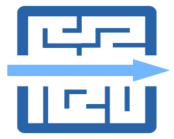 Transnational Network of ERDF/CF SCO practitioners12th meeting of the network 17th – 18th November 2022 - VilniusBackground documents (rev. 11/11/2022)SessionSessionBackground documentsFilesI.Simplified Cost Options (SCOs)Session I.2 ‘EU Level SCOs’State of play and next steps of the studies launched by DG REGIO to develop EU Level SCOs and other results-based tools.Executive summary of study results in the area of energy efficiency and renewable energy.I.Simplified Cost Options (SCOs)Session I.2 ‘EU Level SCOs’State of play and next steps of the studies launched by DG REGIO to develop EU Level SCOs and other results-based tools.Breakdown of proposed SCO rates per Member State.I.Simplified Cost Options (SCOs)Sessions I.5 and I.6 ‘SCOs in practice: group and panel discussions’Reviewing the draft maps of SCO practices under article 53 CPR and identifying key topics and practices to further enhance the use of SCOs.Background note on SCOs, including instructions and template for group and panel discussions (sessions I.5-I.6)I.Simplified Cost Options (SCOs)Sessions I.5 and I.6 ‘SCOs in practice: group and panel discussions’Reviewing the draft maps of SCO practices under article 53 CPR and identifying key topics and practices to further enhance the use of SCOs.Draft proposal for SCOs under article 94 CPR developed by PolandI.Simplified Cost Options (SCOs)Sessions I.5 and I.6 ‘SCOs in practice: group and panel discussions’Reviewing the draft maps of SCO practices under article 53 CPR and identifying key topics and practices to further enhance the use of SCOs.Draft maps of SCOs under article 53 CPR prepared by the Member StatesII.Financing Not Linked to Costs (FNLC)Sessions II.3 and II.4 ‘FNLC in practice: group and panel discussions’Discussing approaches and methods for determining the amounts to be reimbursed and identifying practices to further enhance the use of FNLC.Background note on FNLC, including instructions and template for group and panel discussions (sessions II.3- II.4)III.SimplificationSessions III.5 and III.6 ‘Digitalisation: group and panel discussions’Reviewing the (6) case reports on ‘digitalisation practices’ and pave the way for peer-to-peer support actions. Background note on ‘digitalisation’, including instructions and template for group and panel discussions (sessions III.5-III.6)III.SimplificationSessions III.5 and III.6 ‘Digitalisation: group and panel discussions’Reviewing the (6) case reports on ‘digitalisation practices’ and pave the way for peer-to-peer support actions. Draft case reports on ‘digitalisation practices’, prepared by: Belgium– Wallonia, Bulgaria, Estonia, Latvia, Lithuania and Portugal.